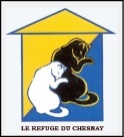 01  39  54  59  55	            43 avenue de Vaucresson – 78150 LE CHESNAY ;         refugeduchesnay@free.fr ;    www.refugeduchesnay.com   Bulletin du 1er  trimestre 2023Viens, mon beau chat sur mon cœur amoureux,Retiens les griffes de ta patteEt laisse-moi plonger dans tes bons yeuxMêlés de métal et d’agate…                                               Charles Baudelaire

L’Europe et la France, qui en fait partie sont dans une période de grande instabilité économique et sociale. Avec l’augmentation de l’inflation les gens sont inquiets, à juste titre, de ce que leur réserve l’avenir. Dans ce contexte les animaux passent malheureusement après.Nous essayons de maintenir à flot notre petite structure pour aider dans la mesure de nos moyens les chats abandonnés.Depuis 40 ans que le refuge existe nous constatons que malheureusement la mentalité et le comportement des gens envers les animaux n’ont pas beaucoup évolués. Il y a autant d’abandons.Depuis le début de l’année nous avons enregistré 17 abandons (placements), dont trois chattes en géstation et 23 adoptions.En regardant les bilans annuels des grandes structures comme la SPA et la fondation Bardot on constate que, toutes proportions gardées, les problèmes des refuges sont les mêmes. Seuls les revenus d’adoptions et les dons ne suffisent pas à équilibrer les dépenses. Les legs permettent de combler les déficits. Notre refuge en a bénéficié par le passé, mais actuellemnt nous n’avons aucun legs en perspective.Nous remercions sincèrement toutes les donatrices et donateurs pour leur soutien financier, ainsi que les bénévoles.dévoués qui donnent régulièrement de leur temps depuis des années pour faire fonctionner au mieux notre refuge.A bientôt. 